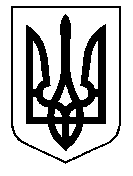 ТАЛЬНІВСЬКА РАЙОННА РАДАЧеркаської областіР  І  Ш  Е  Н  Н  Я10.11.2016                                                                                         № 10-8/VІІПро внесення змін до районної Програми забезпечення виконання вироків суду відносно осіб засуджених до покарань не  пов’язаних з позбавленням волі, відповідно до вимог Кримінального та Кримінально-виконавчого кодексів України на 2016-2020 рокиВідповідно до пункту 16 частини 1 статті 43, статті 59 Закону України «Про місцеве самоврядування в Україні», Кримінального кодексу України, Кримінально-виконавчого кодексу України, Закону України “Про Державну кримінально-виконавчу службу України”, районна  рада  ВИРІШИЛА:          1. Внести зміни до Програми забезпечення виконання вироків суду відносно осіб, засуджених до покарань не пов’язаних з позбавленням волі, відповідно до вимог Кримінального та Кримінально-виконавчого кодексів України на 2016 – 2020 роки, затвердженої рішенням районної ради від 22.06.2016 № 7-3/УІІ, доповнивши  додатком 1 “Заходи та розрахунок потреби у коштах для реалізації Програми” (додається).           2. Контроль за виконанням рішення покласти на постійну комісію районної  ради  з  питань  регламенту, депутатської  діяльності та законності.Голова районної ради                                                                  В.Любомська	  Додаток 1  до  ПрограмиЗаходи та розрахунок потреби у коштах для реалізації Програми          забезпечення виконання вироків суду відносно осіб засуджених до покарань не пов’язаних з позбавленням волі, відповідно до вимог Кримінального та Кримінально-виконавчого кодексів України на 2016-2020 роки.Керуючий справамивиконавчого апарату районної ради                                      В.Карпук№ п/пЗміст заходуПерелік необхідної техніки та робітВідповідальний виконавецьВитрата, тис.грн.Термін виконанняДжерела фінансування1.Вирішення питань комунально-побутового та матеріально-технічного забезпечення КВІ Тальнівського районуПридбання оргтехніки. Придбання канцелярських матеріалів. Облаштування службового приміщенняТальнівський РС КВІ УДПСтСУ в Черкаській області60.02016-2020 Кошти районного бюджету, бюджетів органів місцевого самоврядування та інші джерела, не заборонені законодавством